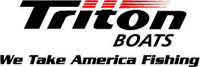 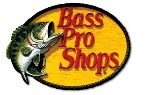 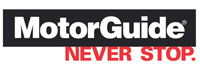 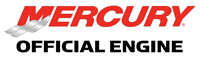 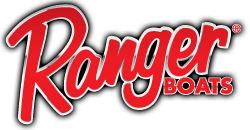 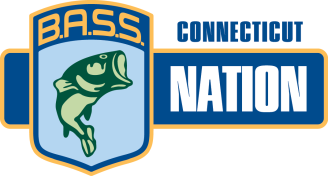 CHAPTER AWARDS APPLICATIONCLUB NAME: _________________________________________PRESIDENT: ____________________PHONE________________Rules: Check the award(s) you or your club is applying for.You Must elaborate on each category applied for (no Videos)Provide documentation such as news clippings, letters of recognition, photos, etc. for all categories applied for.Awards are based on the idea of Volunteerism within the Club and The CT B.A.S.S. Nation, so those events, which profit the club or individuals, would receive less merit than those which are strictly voluntary.________Conservation Award: List items such as Lake clean-up, fish habitat improvement, donations Etc.________Community Service: List work done with State Local or National Charities Special Groups Etc.________Youth: List all Youth related activities such as seminars, fishing derby, Tackle, or cash donations.________Chapter of the Year: List all activities that you think have made the Club outstanding.________Person of the Year: An Individual who has been exemplary as a CBN member (Volunteering time and effort for the good of the CBN) and you feel proud to have as a member of our organization!E-mail Nominations to Vinny Mucci, vinnymucci@sbcglobal.net Deadline: Must be received by Oct 24th, 2024